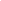 Langkampfen, 10 January 2023Jan Grigor Schubert now managing director of STIHL TirolOn 1 January 2023, Jan Grigor Schubert took over as managing director of the garden equipment manufacturer STIHL Tirol in Langkampfen. He succeeded Clemens Schaller, who retired at the end of 2022. Under the leadership of Clemens Schaller, STIHL Tirol has seen extremely positive growth in the last five years. The workforce increased from 480 employees in 2017 to currently around 800. Turnover also almost doubled from €381 million (2017) to €715.8 million (2021). Further milestones were achieved in 2019 and 2022 when two large extension buildings were added to the Langkampfen site.Clemens Schaller says in his farewell: “The last two years have been challenging due to the pandemic and supply bottlenecks for certain components. Nevertheless, the motivated team at STIHL Tirol always delivered extremely good and successful work. For this, I would like to thank the entire workforce.”56-year-old Jan Grigor Schubert will join the team at the Tyrolean location of the STIHL Group from within the company’s own ranks. The new managing director of STIHL Tirol previously worked as the managing director of ZAMA, a wholly owned STIHL subsidiary, for over ten years. In this role, Schubert, who was born in Gütersloh (Germany), was able to "demonstrate his in-depth knowledge of production and manufacturing as well as his excellent leadership qualities in an international environment,” emphasises Martin Schwarz, STIHL executive board member for manufacturing and materials.On starting at STIHL Tirol, Jan Grigor Schubert says: “I would like to continue the successful course that Clemens Schaller and the ambitious team in Tyrol have embarked on in recent years. I am looking forward to working with the employees in Langkampfen and to my new adopted home in Tyrol.”Information about STIHL Tirol:STIHL Tirol GmbH is a wholly owned subsidiary of the STIHL Group and is based in Langkampfen, Austria. Cordless products are produced at this site and STIHL Tirol is also a centre of excellence for ground-based gardening tools, which are produced and developed in Langkampfen. In 2021, the company employed 770 people.STIHL company profile:The STIHL Group develops, manufactures and distributes motorised equipment for forestry, agriculture, landscape management, the building industry and private garden owners. The product range is supplemented with digital solutions and services. Products are generally distributed through specialist dealers and STIHL's own online shops, which will be expanded internationally over the next few years. This includes 42 sales and marketing STIHL subsidiaries, around 120 importers and more than 55,000 specialist dealers in over 160 countries. STIHL manufactures products in seven countries worldwide: Germany, USA, Brazil, Switzerland, Austria, China and the Philippines. STIHL has been the best-selling chainsaw brand worldwide since 1971. The company was founded in 1926 and the corporate headquarters are in Waiblingen near Stuttgart, Germany. In 2021, STIHL had 20,094 employees worldwide and a turnover of 5.06 billion euros.Image: “STIHL_Tirol_MD_Jan_Grigor_Schubert”: Jan Grigor Schubert took over the management of STIHL Tirol GmbH at the beginning of the year. (Image: STIHL Tirol, reprint free of charge)